`	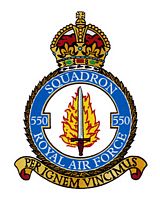 550 SQUADRON AND RAF NORTH KILLINGHOLME ASSOCIATION REUNION Friday 7th and Saturday 8th September 2018 BOOKING FORMName of Member: Accompanied By: Home Address: Telephone No:                                                                     Email: Special Requirements (eg wheelchair etc) : Accommodation at the Ashbourne HotelMembers and friends must reserve rooms directly with the hotel and pay their own accounts on departure. Prices for B & B per night are as follows:  Twin/Double £80.00      Single £70.00You are advised to mention “550 Squadron Reunion” when making your booking. The Association will not be booking any individual rooms, but we would like to know the names of those who are staying.Friday 7th September: Saturday 8th September: Associated Events – Saturday 8th SeptemberAmethyst Hotel - Buffet Lunch @ £10.00 per head cash.         Number of places: Please be sure to attend if you book. In recent years people have booked for lunch but not appeared causing over-provision, significant waste and financial loss to the Amethyst. Church and Village Hall Afternoon Tea & Cakes.                        Number of places: Annual Subscription Annual Subscription for year beginning 1st July 2018 will remain at £5.50 per person. Payments by bank transfer are prefered and the association’s bank details are as follows:Sort Code : 30  - 93 - 72        Account Number : 01206018       Please reference any payments with your surname.    If you have not already made bank arrangements, you are invited to pay now by cheque                                                                  Number of members                              @£5.50 per head: £Names of members being paid for			TOTAL PAYMENT :                        £Cheques should be made out to “550 Squadron Association” and returned with this completed booking form NO LATER THAN FRIDAY 24TH AUGUST to:Andrew Etherington, “Royston”, Thorn Road, Marden, Kent, TN12 9EJTelephone: 01622 832995  Email: andreweth@btinternet.comMeal RequirementsThe full menus for Friday and Saturday nights are shown overleaf. Please indicate below your choices below. Members must pay the hotel directly for all meals taken.Friday 7th September   8.00pm.   Relaxed, informal evening . No seating plan. 2 courses £16.95 per person  (Starter & Main - or - Main & Dessert) 3 courses £20.95 per person ( Starter, Main & Dessert)STARTERS:	MAIN COURSES:	DESSERTS:	Please advise below if you have any special dietary requirements:Saturday 8th September   7.30pm. Formal Dinner with seating plan. 3 courses £27.95 per person ( Starter, Main & Dessert)STARTERS:	MAIN COURSES:	DESSERTS:	Seating Preference: Please let us know if you would like to sit with anyone in particular: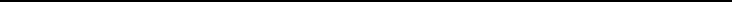 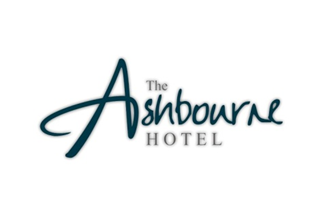 NameNameNameNameRoasted Tomato & Basil SoupChicken Liver PateSeafood FishcakesSlow Roasted & Rolled Lamb ShoulderRoasted Chicken BreastRoot Vegetable & Sweet Potato CrumbleWarm Chocolate BrownieVanilla PannacottaRich Sticky Toffee PuddingNameNameNameNameVegetable BrothTwice Baked Lincolnshire Poacher Souffle Cider Poached Ham Hock TerrineBraised & Roasted Blade of BeefBaked Salmon Fillet Broccoli & Smoked Cheddar Tart Raspberry Bakewell TartLemon Curd Meringue RouladeDark Chocolate Cheesecake